Załącznik nr 2A do SWZFORMULARZ OFERTOWY w postępowaniu o udzielenie zamówienia publicznego,  prowadzonym przez:Regionalny Ośrodek Polityki Społecznej w Zielonej Górze
Al. Niepodległości 36, 65-042 Zielona Górapn.: Kompleksowa organizacja i przeprowadzenie  szkoleń w ramach projektu pn. „Efekt synergii – koordynacja lubuskiego włączenia społecznego” w podziale na części znak sprawy ROPS.V.5.47.2024.ISInformacje dotyczące Wykonawcy Składamy ofertę w zakresie zrealizowania przedmiotu zamówienia zgodnie ze Specyfikacją Warunków Zamówienia (SWZ) określoną dla niniejszego postępowania.Oświadczamy, że zapoznaliśmy się ze Specyfikacją Warunków Zamówienia (SWZ) oraz wyjaśnieniami  i zmianami SWZ udostępnionymi przez Zamawiającego i uznajemy się za związanych określonymi w nich postanowieniami.Oferujemy zrealizowanie przedmiotu zamówienia za cenę:KRYTERIUM DOŚWIADCZENIE TRENERAOświadczam/-my, że osobą skierowaną do realizacji przedmiotu zamówienia będzie Pani/Pan:KRYTERIUM ASPEKT SPOŁECZNY: Oświadczam(my)*, że kawa wykorzystywana do przygotowywania poczęstunku będzie produktem spełniającym standardy społecznie Sprawiedliwego Handlu wskazane w szczegółowym opisie przedmiotu zamówienia (Załącznik nr 1A do SWZ)- TAK / NIE** niepotrzebne skreślić. Przedmiot zamówienia zamierzamy wykonać samodzielnie* – przy udziale podwykonawców*(*niepotrzebne skreślić)Wypełnić poniższą tabelę w przypadku wykonania zamówienia przez podwykonawców.Powierzenie wykonania części zamówienia podwykonawcom nie zwalnia Wykonawcy z odpowiedzialności za należyte wykonanie tego zamówienia.Na podstawie art. 225 ustawy z dnia 11 września 2019 r. ustawy Pzp (Dz. U. z 2022 r. poz. 1710 ze zm.) oświadczam/oświadczamy, że wybór mojej/naszej oferty:nie prowadzi do powstania u Zamawiającego obowiązku podatkowego*prowadzi do powstania u Zamawiającego obowiązku podatkowego*Nazwa (rodzaj) towaru lub usługi, których dostawa lub świadczenie będzie prowadzić do jego powstania: ..........................................................................…………………………………..…Wartość towaru lub usługi bez kwoty podatku: ……….........…………………………..……………………………..Stawka podatku od towarów i usług, która zgodnie z wiedzą wykonawcy, będzie miała zastosowanie……………………………………………………………………Niniejszym zobowiązujemy się zrealizować przedmiot zamówienia w terminie      wskazanym w SWZ.   Jesteśmy związani ofertą przez okres wskazany w SWZ. Akceptujemy warunki płatności określone przez Zamawiającego w SWZ.We wskazanej powyżej cenie brutto oferty uwzględniliśmy wszystkie koszty bezpośrednie i pośrednie, jakie uważamy za niezbędne do poniesienia dla terminowego i prawidłowego wykonania przedmiotu zamówienia, zysk oraz wszystkie wymagane przepisami podatki i opłaty, a w szczególności podatek VAT zgodnie z obowiązującymi przepisami. W  cenie brutto oferty uwzględniliśmy wszystkie posiadane informacje o przedmiocie zamówienia, a szczególnie informacje, wymagania i warunki podane przez Zamawiającego w SWZ i załącznikach do SWZ oraz w wyjaśnieniach i zmianach SWZ i załączników do SWZ.Podane przez nas wszystkie ceny pozostaną stałe tzn. nie ulegną zmianie przez cały okres realizacji (wykonywania) przedmiotu zamówienia.Oświadczamy, że dane zawarte w załączonych do oferty oświadczeniach lub dokumentach, są aktualne na dzień składania ofert.W pełni i bez żadnych zastrzeżeń akceptujemy warunki projektu umowy wraz z załącznikami na wykonanie zamówienia zapisane w SWZ wraz z załącznikami i w przypadku wyboru naszej oferty zobowiązujemy się do zawarcia umowy na proponowanych w nim warunkach.Wszystkie wymagane w niniejszym postępowaniu o udzielenie zamówienia publicznego oświadczenia składamy ze świadomością odpowiedzialności karnej za składanie fałszywych oświadczeń w celu uzyskania korzyści majątkowych.Dane osobowe przekazane w ofercie oraz załącznikach są przetwarzane i udostępnione Zamawiającemu zgodnie z art. 28 Rozporządzenia Parlamentu Europejskiego i Rady (UE) 2016/679.Spełniliśmy obowiązek informacyjny wobec osób fizycznych w zakresie udostępnienia ich danych Zamawiającemu oraz jawności tych danych w ramach przepisów Prawo Zamówień Publicznych. Oświadczenie: Ja(my) niżej podpisany(i), reprezentując(y) firmę, jako upoważniony(eni) na piśmie lub wpisany(i) w odpowiednich dokumentach rejestrowych, w imieniu reprezentowanej przez(e) mnie(nas) firmy, niniejszym oświadczam(y), że:wypełniłem obowiązki informacyjne przewidziane w art. 13 lub art. 14 rozporządzenia Parlamentu Europejskiego i Rady (UE) 2016/679 z dnia 27 kwietnia 2016 r. w sprawie ochrony osób fizycznych w związku z przetwarzaniem danych osobowych i w sprawie swobodnego przepływu takich danych oraz uchylenia dyrektywy 95/46/WE (ogólne rozporządzenie o ochronie danych) (Dz. Urz. UE L 119 z 04.05.2016, str. 1) wobec osób fizycznych, od których dane osobowe bezpośrednio lub pośrednio pozyskałem w celu ubiegania się o udzielenie zamówienia publicznego w niniejszym postępowaniu 1Akceptujemy formę przekazania informacji o wyniku niniejszego postępowania za pośrednictwem Platformy.elektroniczny podpis osoby/ osób uprawnionych do wystąpienia w imieniu Wykonawcy*Formularz ofertowy musi być podpisany kwalifikowanym podpisem elektronicznym lub podpisem zaufanym lub podpisem osobistym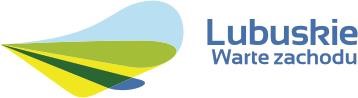 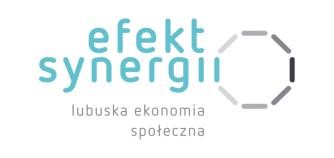 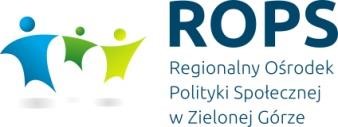 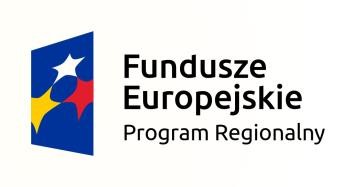 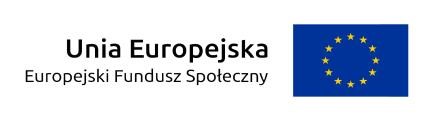 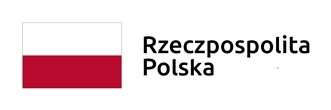 Wyjaśnienie: W przypadku gdy wykonawca nie przekazuje danych osobowych innych niż bezpośrednio jego dotyczących lub zachodzi wyłączenie stosowania obowiązku informacyjnego, stosownie do art. 13 ust. 4 lub art. 14 ust. 5 RODO treści oświadczenia wykonawca nie składa (w takim przypadku należy usunąć treść oświadczenia, np. przez jego wykreślenie)Nazwa:Adres:Województwo:NIP:REGON:KRS/CEiDG:Osoba(-y) wyznaczona(-e) do kontaktów:Telefon:E-mail:Wykonawca jest :  (zaznaczyć jeżeli dotyczy)mikroprzedsiębiorstwem małym przedsiębiorstwemśrednim przedsiębiorstwemRodzaj Wykonawcy: (zaznaczyć jeżeli dotyczy)jednoosobowa działalność gospodarczaosoba fizyczna nieprowadząca działalności gospodarczejPrzedmiot zamówieniaCena jednostkowa netto za os.Cena jednostkowa brutto za os.Wartość zamówienia nettoWartość zamówienia bruttoCzęść A: Kompleksowa organizacja i przeprowadzenie  dwóch 1-dniowych szkoleń, każde dla 20 osób Wysokość podatku VAT  ………………………%………………………%………………………%TRENER IImię i nazwisko osoby skierowanej do realizacji zamówieniaTRENER IImię i nazwisko osoby skierowanej do realizacji zamówieniaTRENER IImię i nazwisko osoby skierowanej do realizacji zamówieniaTRENER IImię i nazwisko osoby skierowanej do realizacji zamówienia…………………………………………………………………………………………………………………………………………………………………………………………………………………………………………………………………………………………………………………………………………………………………………………………………………………………………………………………………………Doświadczenie: trenera nabyte w ciągu ostatnich 3 lat przed upływem terminu składania ofert, polegające na wykonaniu szkoleń  z zakresu tematycznego, o którym mowa w punkcie 9 Załącznika nr 1 A do SWZ - OPZ tj. obszar szkolenia: stosowanie prawaDoświadczenie: trenera nabyte w ciągu ostatnich 3 lat przed upływem terminu składania ofert, polegające na wykonaniu szkoleń  z zakresu tematycznego, o którym mowa w punkcie 9 Załącznika nr 1 A do SWZ - OPZ tj. obszar szkolenia: stosowanie prawaDoświadczenie: trenera nabyte w ciągu ostatnich 3 lat przed upływem terminu składania ofert, polegające na wykonaniu szkoleń  z zakresu tematycznego, o którym mowa w punkcie 9 Załącznika nr 1 A do SWZ - OPZ tj. obszar szkolenia: stosowanie prawaDoświadczenie: trenera nabyte w ciągu ostatnich 3 lat przed upływem terminu składania ofert, polegające na wykonaniu szkoleń  z zakresu tematycznego, o którym mowa w punkcie 9 Załącznika nr 1 A do SWZ - OPZ tj. obszar szkolenia: stosowanie prawaZakres szkolenia, oraz opis potwierdzający obszar szkoleniaPodmiot, na rzecz którego wykonano szkolenieIlość godzin szkoleńIlość osób kadry, o której mowa w Załączniku nr 1A do SWZ pkt 4Lp.Nazwa podwykonawcyCzęść zamówienia, których wykonanie Wykonawcazamierza powierzyć podwykonawcom